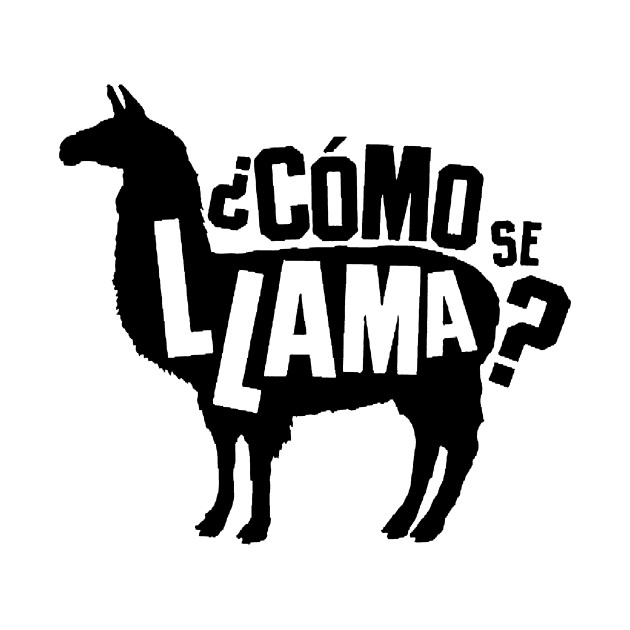 -----------------------------------------------------------------------------------------KES SPANISH CLUB REGISTRATION FORMStudent Name:____________________________________________________    Teacher Name:____________________________________________________Parent Name:_____________________________________________________Phone:___________________________________________________________EMAIL:___________________________________________________________Parents please circle one of the following: Car Rider    The Cove     REC. Dept.Ketterlinus Elementary School encourages persons with disabilities to participate in all of the programs and activities scheduled at KES. If you anticipate needing any type of accommodation or have questions about the physical access provided, please call the front office 24 hours prior to participation or visit.